ПОТЕХЕ ЧАС	Не успел закончиться праздник мальчиков, а уже на дворе весна и пора поздравлять девочек. Быстро и весело пролетело время за подготовкой к празднику и репетициями. И вот мальчики продемонстрировали нам свою силу, ловкость, выносливость. А девочки показали себя хорошими хозяйками. Все получили подарки и сладкие призы. Ребята и про воспитателей не забыли, подарили поделки,  сделанные своими руками!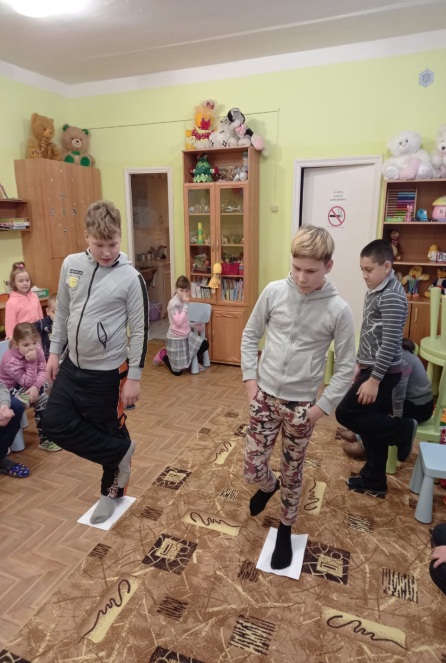 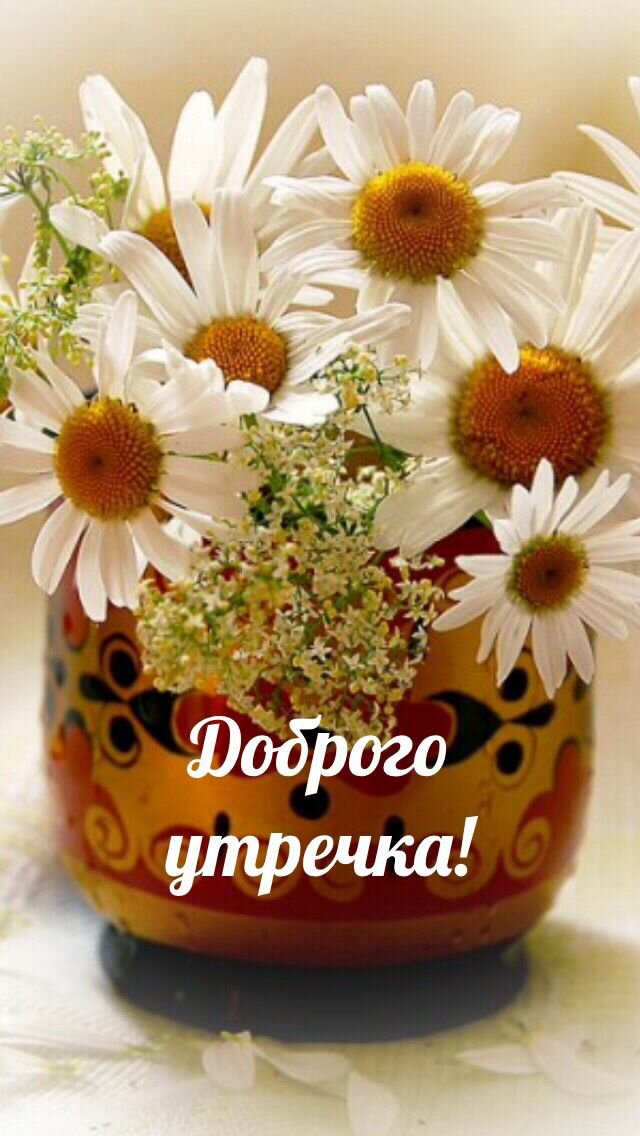 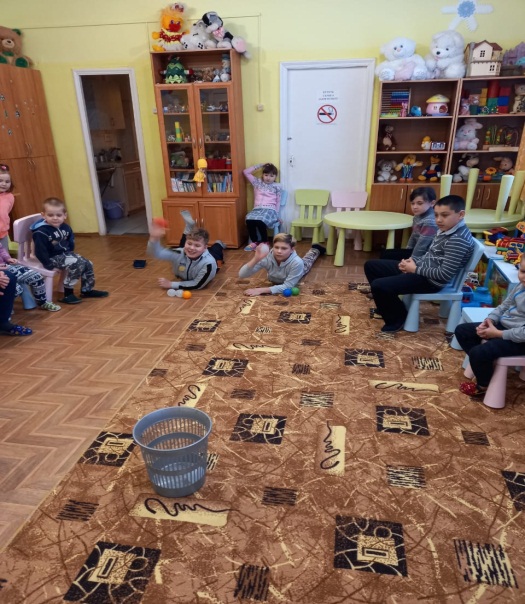 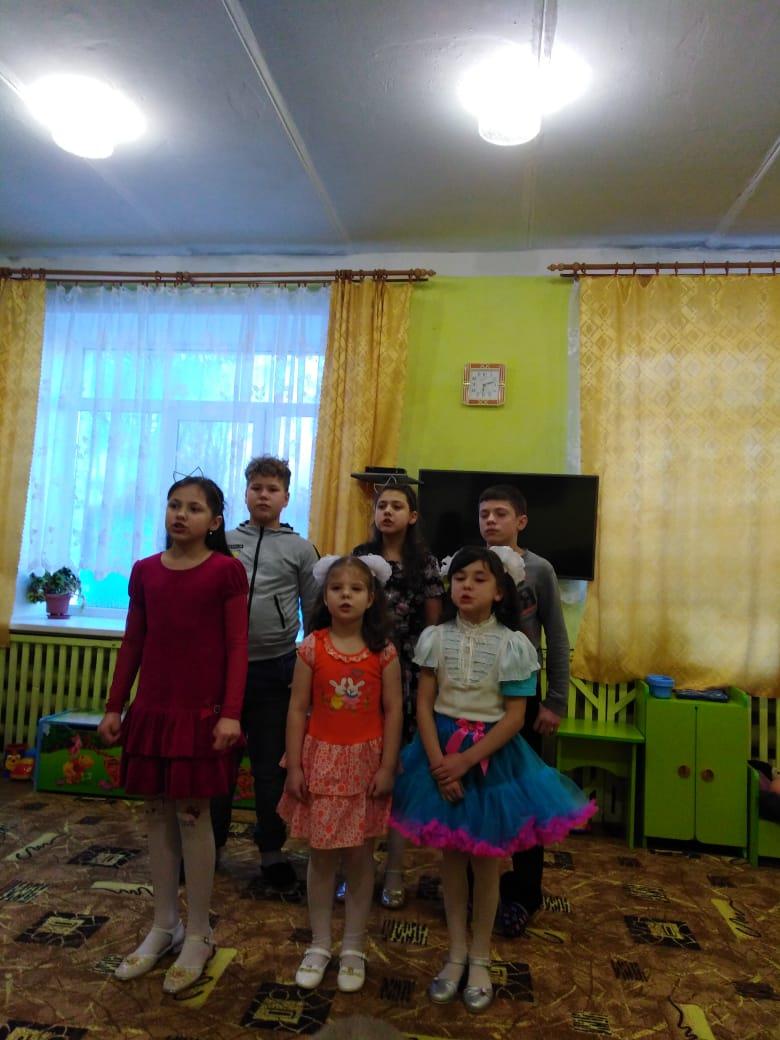 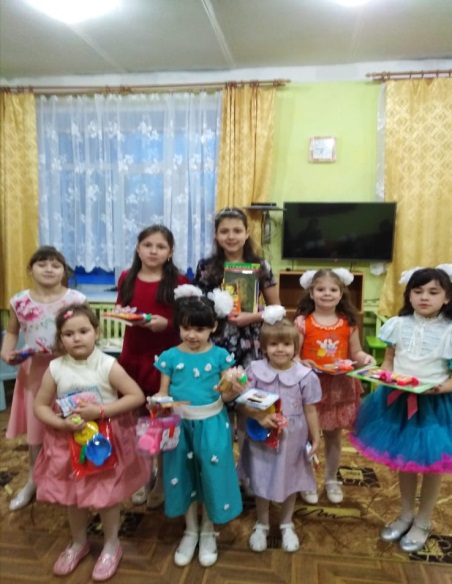 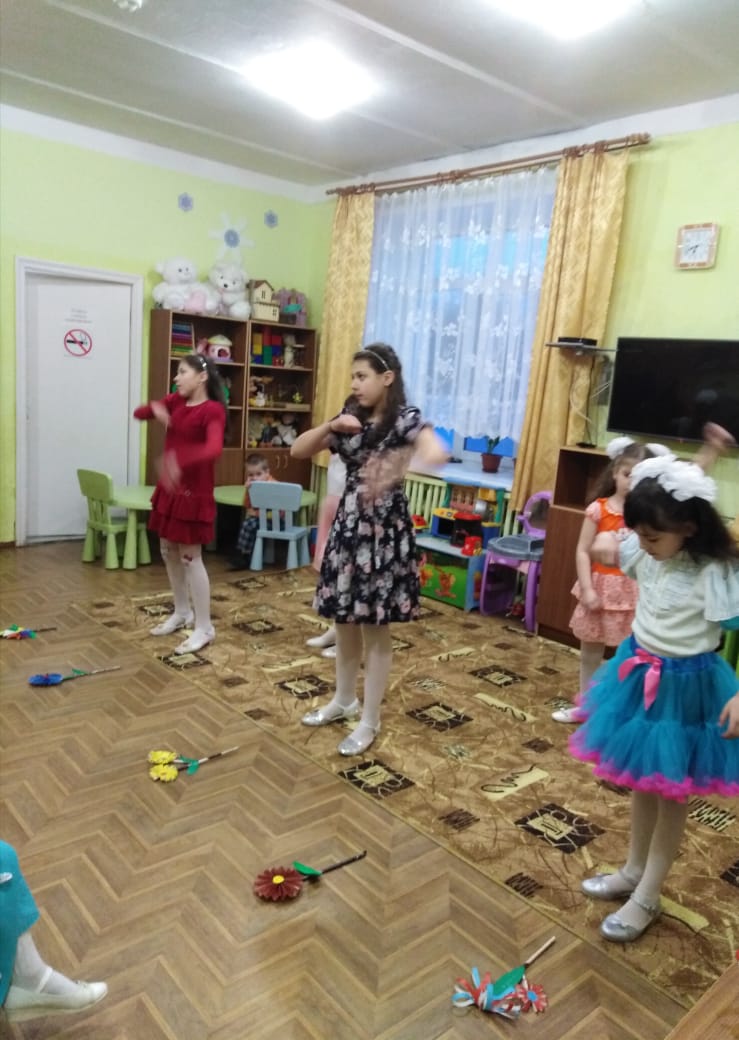 